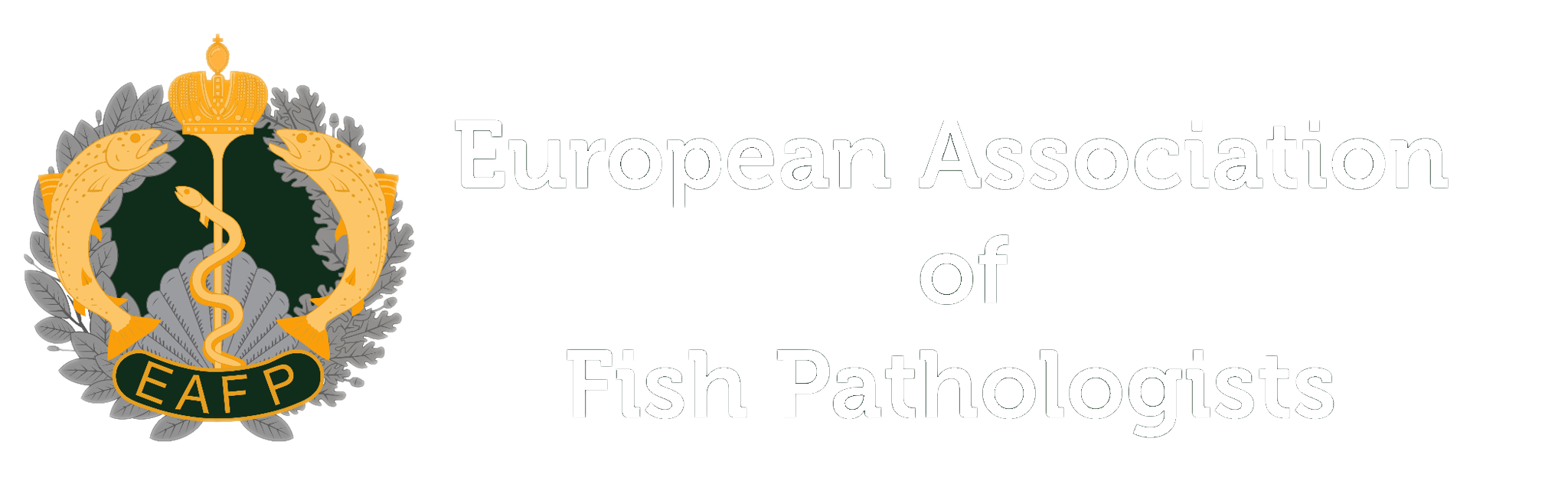 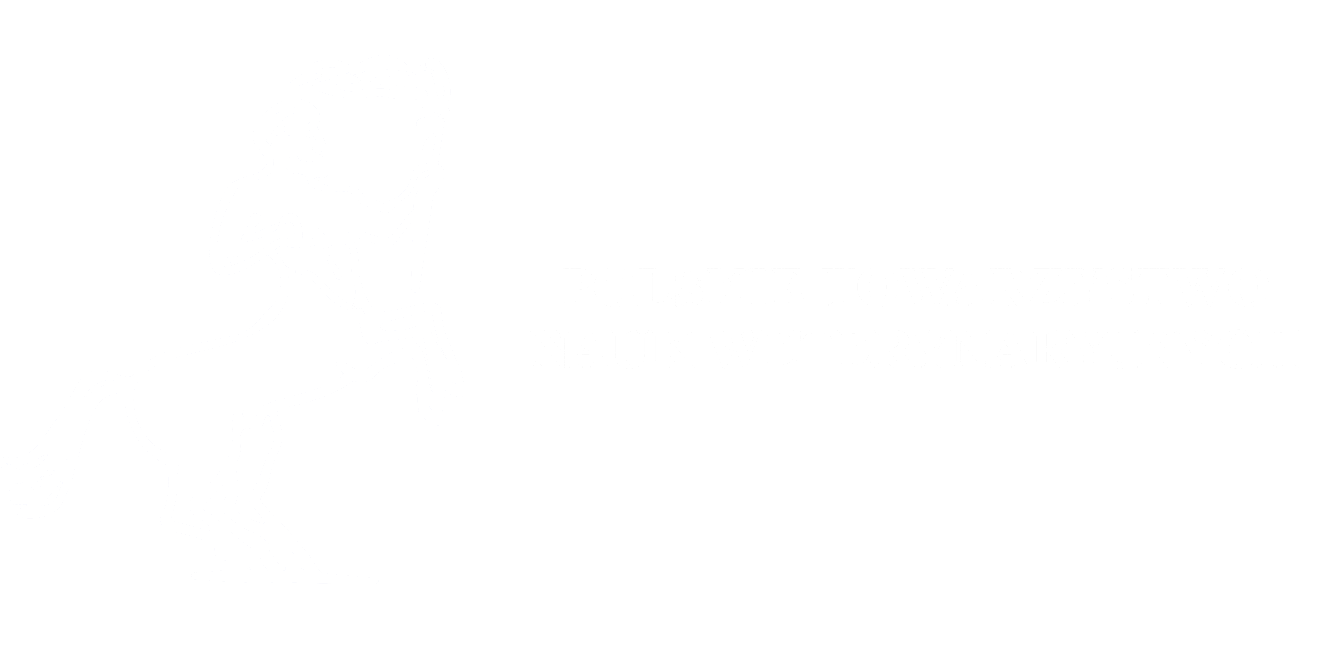 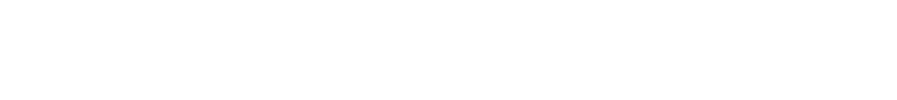 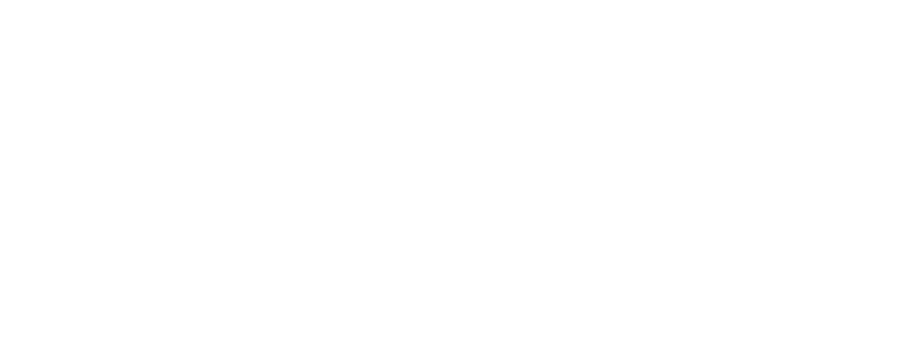 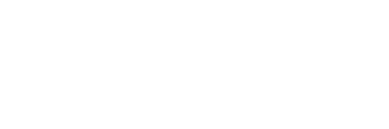 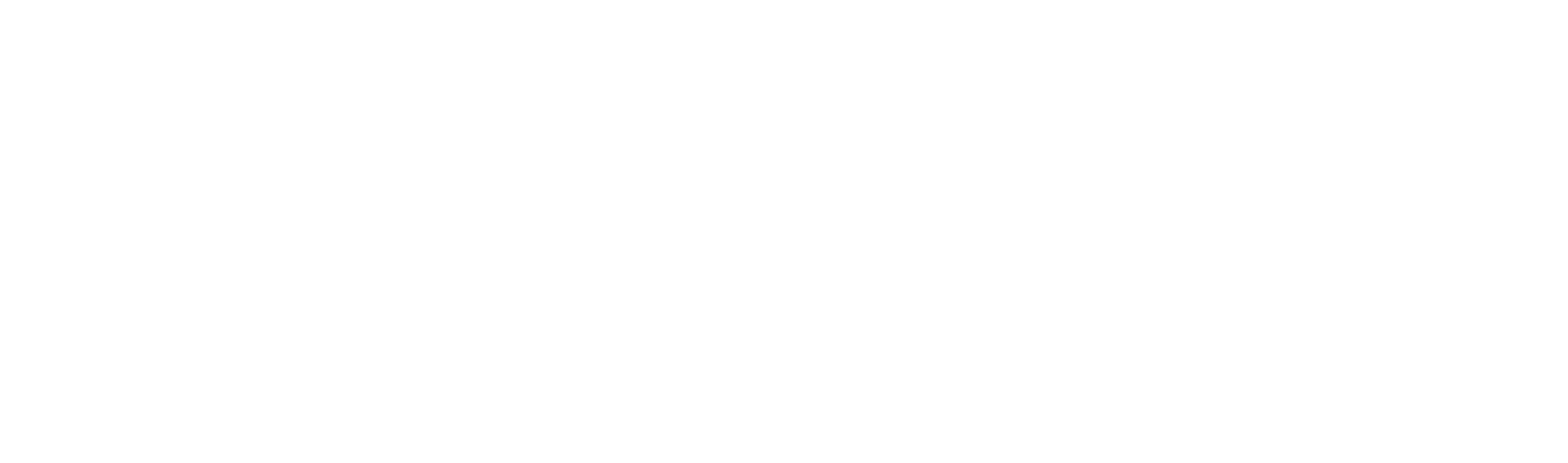 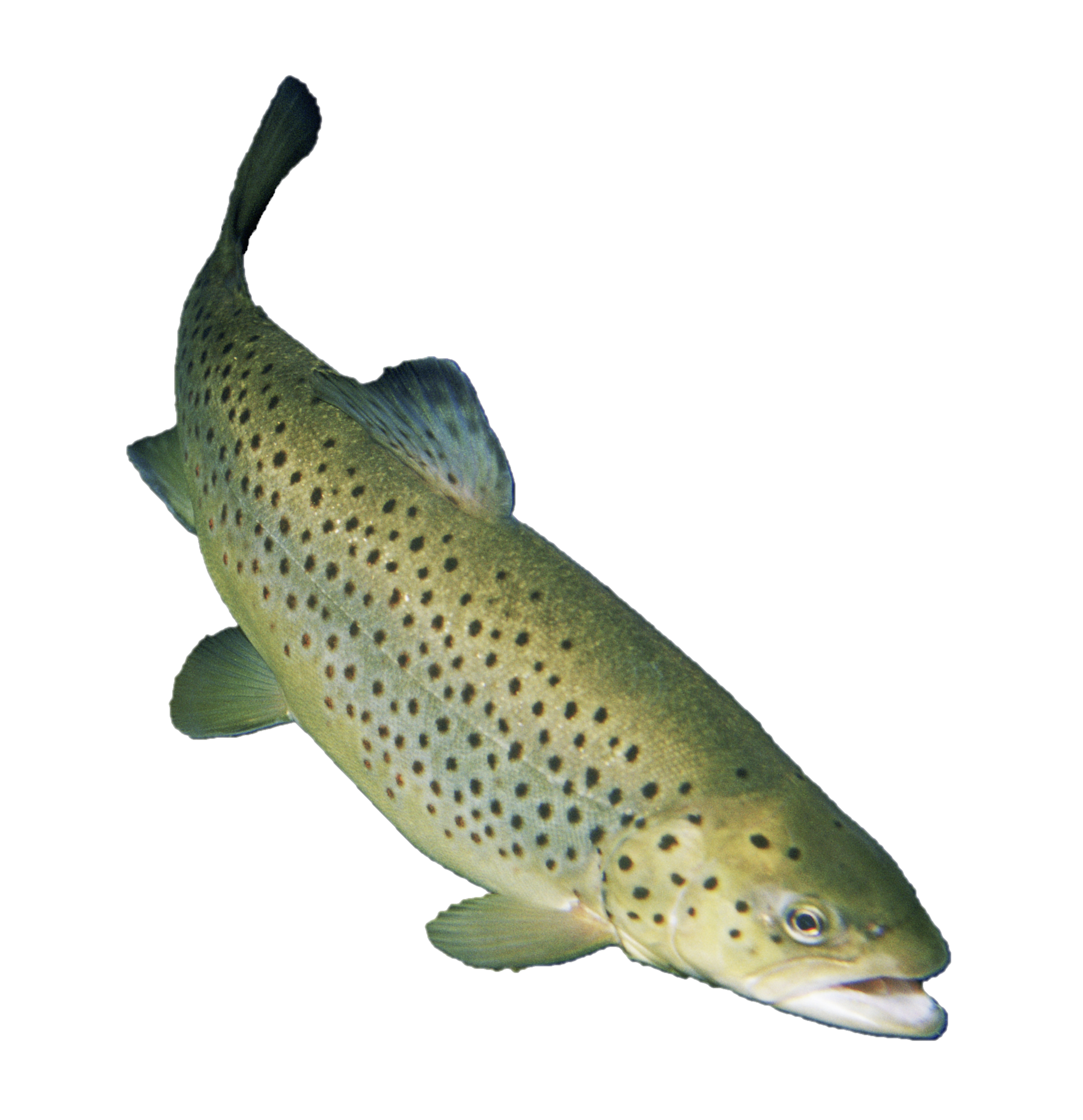 PROBLEMY ZDROWOTNE TARLAKÓW TROCI I ŁOSOSIA – OCENA ZAGROŻENIA24 CZERWCA 2022 R. UNIWERSYTET PRZYRODNICZY, POZNAŃPROBLEMY ZDROWOTNE TARLAKÓW TROCI I ŁOSOSIA – OCENA ZAGROŻENIA24 CZERWCA 2022 R. UNIWERSYTET PRZYRODNICZY, POZNAŃPROBLEMY ZDROWOTNE TARLAKÓW TROCI I ŁOSOSIA – OCENA ZAGROŻENIA24 CZERWCA 2022 R. UNIWERSYTET PRZYRODNICZY, POZNAŃ8.30 - 9.00Przywitanie gościJM Rektor Prof. dr hab. Krzysztof SzoszkiewiczUniwersytet Przyrodniczy w PoznaniuProf. dr hab. Małgorzata SzumacherDziekan Wydziału Medycyny Weterynaryjnej i Nauk o Zwierzętach Uniwersytet Przyrodniczy w PoznaniuDr inż. Grzegorz Janusz DietrichDyrektor Instytutu Rybactwa Śródlądowego w OlsztyniePrzedstawicielMinisterstwa Rolnictwa i Rozwoju WsiPrzywitanie gościJM Rektor Prof. dr hab. Krzysztof SzoszkiewiczUniwersytet Przyrodniczy w PoznaniuProf. dr hab. Małgorzata SzumacherDziekan Wydziału Medycyny Weterynaryjnej i Nauk o Zwierzętach Uniwersytet Przyrodniczy w PoznaniuDr inż. Grzegorz Janusz DietrichDyrektor Instytutu Rybactwa Śródlądowego w OlsztyniePrzedstawicielMinisterstwa Rolnictwa i Rozwoju Wsi9.00 - 10.45Sesja IModerator sesji:      dr hab. Piotr Dębowski                             Morski Instytut Rybacki - PIB, GdyniaSesja IModerator sesji:      dr hab. Piotr Dębowski                             Morski Instytut Rybacki - PIB, Gdynia9.00 - 9.20Piotr DębowskiMorski Instytut Rybacki – PIB w GdyniŁosoś i troć w zlewisku Bałtyku9.20 - 9.40Wojciech SobiegrajPolski Związek Wędkarski w SłupskuWrzodziejąca martwica skóry (UDN) z perspektywy użytkownika obwodu rybackiego9.40 - 10.00Waldemar Święcki1, Piotr Dębowski21Instytut Rybactwa ŚródlądowegoZakład Ryb Wędrownych w Rutkach,2Morski Instytut Rybacki – PIB w GdyniOcena stopnia zakażenia UDN (Ulcerative Dermal Necrosis) stada tarłowego troci na podstawie zapisów wideo
z liczników ryb na przepławkach w Słupsku10.00 - 10.20Marcin Stokowski1, Wojciech Sobiegraj2, 
Magdalena Gozdowska1, Aleksandra Winogradow1, 
Ewa Kulczykowska11Instytut Oceanologii Polskiej Akademii Nauk w Sopocie2Polski Związek Wędkarski w SłupskuCzy zmiany klimatyczne mogą mieć związek z wrzodziejącą martwica skóry (UDN) ryb łososiowatych?10.20 - 10.40DyskusjaDyskusja10.40 - 11.00Przerwa kawowaPrzerwa kawowa11.00 - 12.40Sesja II Moderator sesji:        Przedstawiciel
                              Ministerstwa Rolnictwa i Rozwoju WsiSesja II Moderator sesji:        Przedstawiciel
                              Ministerstwa Rolnictwa i Rozwoju Wsi11.00 - 11.20Joanna Grudniewska1, Igor Wawrzyniak21Instytut Rybactwa Śródlądowego Zakład Hodowli Ryb Łososiowatych w Rutkach2Ministerstwo Rolnictwa i Rozwoju WsiPołowy oraz stan zdrowotny tarlaków troci i łososia
w pomorskich rzekach11.20 - 11.40Katarzyna Nadolna-Ałtyn, Joanna Pawlak, Magdalena Podolska, Adam M. LejkMorski Instytut Rybacki – PIB w GdyniKondycja łososi (Salmo salar) odławianych w Polskich Obszarach Morskich, skład pokarmu i obecność nicieni Anisakidae11.40 - 12.00Barbara Kazuń1,  Elżbieta Terech-Majewska2, 
Joanna Grudniewska31Instytut Rybactwa Śródlądowego Zakład Ichtiopatologii
i Ochrony Zdrowia Ryb w Żabieńcu2Uniwersytet Warmińsko Mazurski w Olsztynie
3Instytut Rybactwa Śródlądowego Zakład Hodowli Ryb Łososiowatych w RutkachOcena zdrowotności tarlaków troci i łososia poławianych
w rzekach Rega, Parsęta, Wieprza i Słupia12.00 - 12.20Agnieszka Pękala-Safińska1, Jacek Karamon2, Mirosław Różycki1, Ewa Paździor2, Piotr Jedziniak2, Wojciech Sobiegraj3, Joanna Grudniewska41Uniwersytet Przyrodniczy w Poznaniu2Państwowy Instytut Weterynaryjny-PIB w Puławach3Polski Związek Wędkarski w Słupsku4Instytut Rybactwa Śródlądowego Zakład Hodowli Ryb Łososiowatych w RutkachAnaliza wyników badań diagnostycznych czynników zakaźnych i niezakaźnych wpływających na zdrowotność tarlaków troci poławianych w rzece Słupi12.20 - 12.40DyskusjaDyskusja12.40 - 14.00ObiadObiad14.00 - 15.20Sesja III Moderator sesji:        prof. dr hab. Andrzej K. Siwicki                               Instytut Rybactwa Śródlądowego Zakład Ichtiopatologii i Ochrony Zdrowia Ryb w ŻabieńcuSesja III Moderator sesji:        prof. dr hab. Andrzej K. Siwicki                               Instytut Rybactwa Śródlądowego Zakład Ichtiopatologii i Ochrony Zdrowia Ryb w Żabieńcu14.00 - 14.20Natalia Kurhaluk1, Halina Tkachenko1, 
Joanna Grudniewska21Akademia Pomorska w Słupsku2Instytut Rybactwa Śródlądowego Zakład Hodowli Ryb Łososiowatych w RutkachMarkery stresu oksydacyjnego w wybranych tkankach troci wędrownej z klinicznymi objawami wrzodziejącej martwicy skóry14.20 - 14.45Andrzej Posyniak1, Iwona Matraszek-Żuchowska1, Agnieszka Pękala-Safińska2, Małgorzata Warenik-Bany1, Tomasz Błądek1, Maciej Durkalec1,
Tomasz Kiljanek1, Piotr Jedziniak1, 
Agnieszka Nawrocka1, Sylwia Stypuła-Trębas1  1Państwowy Instytut Weterynaryjny-PIBw Puławach2Uniwersytet Przyrodniczy w PoznaniuBadanie wpływu substancji skażających środowisko wodne na poziom hormonów płciowych w organizmie troci wędrownej14.45 - 15.05Andrzej K. SiwickiInstytut Rybactwa ŚródlądowegoZakład Ichtiopatologii i Ochrony Zdrowia Rybw ŻabieńcuWpływ skażenia środowiska i zmian klimatycznych na mechanizmy obronne i odporność przeciwzakaźną u troci15.05 - 15.20Tomasz Błądek1, Andrzej Posyniak1, 
Agnieszka Pękala-Safińska21Państwowy Instytut Weterynaryjny-PIBw Puławach2Uniwersytet Przyrodniczy w PoznaniuWitellogenina jako wskaźnik narażenia troci wędrownej na substancje zaburzające gospodarkę hormonalną. Doniesienie wstępne15.20 - 16.00DyskusjaPodsumowanie i zamknięcie konferencjiDyskusjaPodsumowanie i zamknięcie konferencji